PROT. n. 0855/SG/E/FEDERAZIONE SINDACALE				                                                            Trani,li   15  SETTEMBRE 2021Comunicazione disposta  a mezzo e-mailOGGETTO: CC.MM.OO. MESSINA(SICILIA). Polizia Penitenziaria a disposizione della  Commissione Medica Militare,   dimessa “ingiudicato” in quanto mancherebbe nella  Composizione della  Commissione il Medico Rappresentante dell’Amministrazione Penitenziaria come previsto espressamente dall’articolo 6  comma 3 DPR n.461/01. Pregiudizio professionale,di carriera e pensionistici per i Poliziotti Penitenziari costretti a superare i giorni nel quinquennio per difetto di composizione Commissione. 							Al Provveditorato Regionale SICILIA								dell’Amministrazione Penitenziaria 								c.a. Dottoressa CINZIA CALANDRINO 								PALERMO prot.pr.palermo@giustiziacert.it 							Al Direttore Generale del personale, risorse							Ufficio V Trattamento Economico e 								Previdenziale	Settore Amministrativo 								Sanitario Polizia Penitenziaria									Dottor Massimo PARISI							dap@giustiziacert.it 							Al Ministero della Difesa								Ispettorato Generale della Sanità Militare							Servizio Sanitario  Militare Nazionale 							Ten. Gen. Nicola SEBASTIANI         ROMA								stamadifesa@postacert.difesa.it E,p.c.								Al Direttore Ufficio IV Relazioni Sindacali									Largo Luigi Daga,2  00164		ROMA								prot.dgpr.dap@giustiziacert.it 								Al Signor Presidente Delegato CMO									Ten. Col. Callegari Stefano											MESSINA dimed_leg_me@postacert.difesa.it 								Al Segretario Delegato nazionale Sicilia									della Federazione Sindacale Co.S.P. Sic. Dif.								Signor LILLO LETTERIO ITALIANO								Alle Direzioni Istituti e Uffici Penitenziari									Competenti per Territorio CCMMOO 									di Messina			Loro Sedi								Ai  Segretari Regionali, Segretari 										Provinciali e Territoriali della FS-CO.S.P. 									LORO SEDI 	Gentile Dirigente Generale,	Gentilissime Autorità Militari Sanitarie e Civili in indirizzo,	premesso che nelle conosciute norme sanitarie militari e quiescenze, che stabiliscono il calcolo dei giorni tetto di assenza giustificata con un  massimo di sforamento nel quinquennio per dipendenza da causa di servizio o, in assenza di un riconoscimento dipendenza da causa di servizio, limiterebbe il personale di Polizia Penitenziaria a non superare il solco numerico dei giorni a disposizione,pena,l’avvio alla quiescenza senza alcuna forma cautelativa sanitaria e di salute ai sensi art. 75 vigenti norme,sono sorte evidenti disfunzioni presso la CCMMOO di Messina a causa mancanza del Medico del Corpo nel Collegio giudicante.	Da tempo,per l’esattezza diversi mesi, presso la CC.MM.OO. di Messina si assiste ad un invio e restituzione ai Comandi Territorialmente di Competenze(Carceri e Uffici dell’Amministrazione Penitenziaria) di tutto quel personale che per ovvie ragioni,Mediche,Sanitarie,di Servizio o personali vengono avviate al giudizio della Competente Commissione Militare Sanitaria per l’idoneità al Corpo o per il giudizio dipendente dalla Commissione stessa. Se nella Composizione,come ci si trova ad assistere,ai sensi dell’articolo 6 comma 3 del DOPR n.461/01 manca il “MEDICO DEL CORPO P.P.” tale giudizio appare – per chi scrive - viziato se non si sostituisce d’urgenza e si determini la nomina quale membro medico per il Corpo della Polizia Penitenziaria di  tale Componente o non si delega,all’uopo, altro Medico di altra forza di polizia ad Ordinamento Civile dello Stato quale ad esempio la surroga temporanea della Polizia di Stato come già accaduto in altre CCMMOO del territorio per ovviare a situazioni come già capitato in data 14.09.2021 a Messina  nell’estratto del verbale BL/S n. ME121004032 del dipendente C.A. Agente in forza alla casa Circondariale di Barcellona Pozzo di Gotto,documento facilmente da Voi acquisibile dal competente ufficio segreteria del personale dell’Istituto indicato.Nell’invitarvi nel procedere d’urgenza alla individuazione e alla nomina del Componente di Commissione Medico del Corpo di P.P. per la CCMMOO di Messina,eventuali responsabilità che creano nocumento alla vita professionale dei dipendenti non potrà essere certamente stando i ritardi nella nomina,ritenersi a carico dei Lavoratori ultimo anello debole della catena organizzativa non di propria competenza. Tale periodo,in assenza del medico del Corpo dovrà essere considerato “Congedo/Aspettativa Speciale” non rientrante nel conteggio del quinquennio.Con viva cordialità : Domenico  MASTRULLI				                                                                    SEGRETARIO GENERALE NAZIONALE												 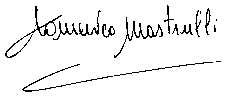 